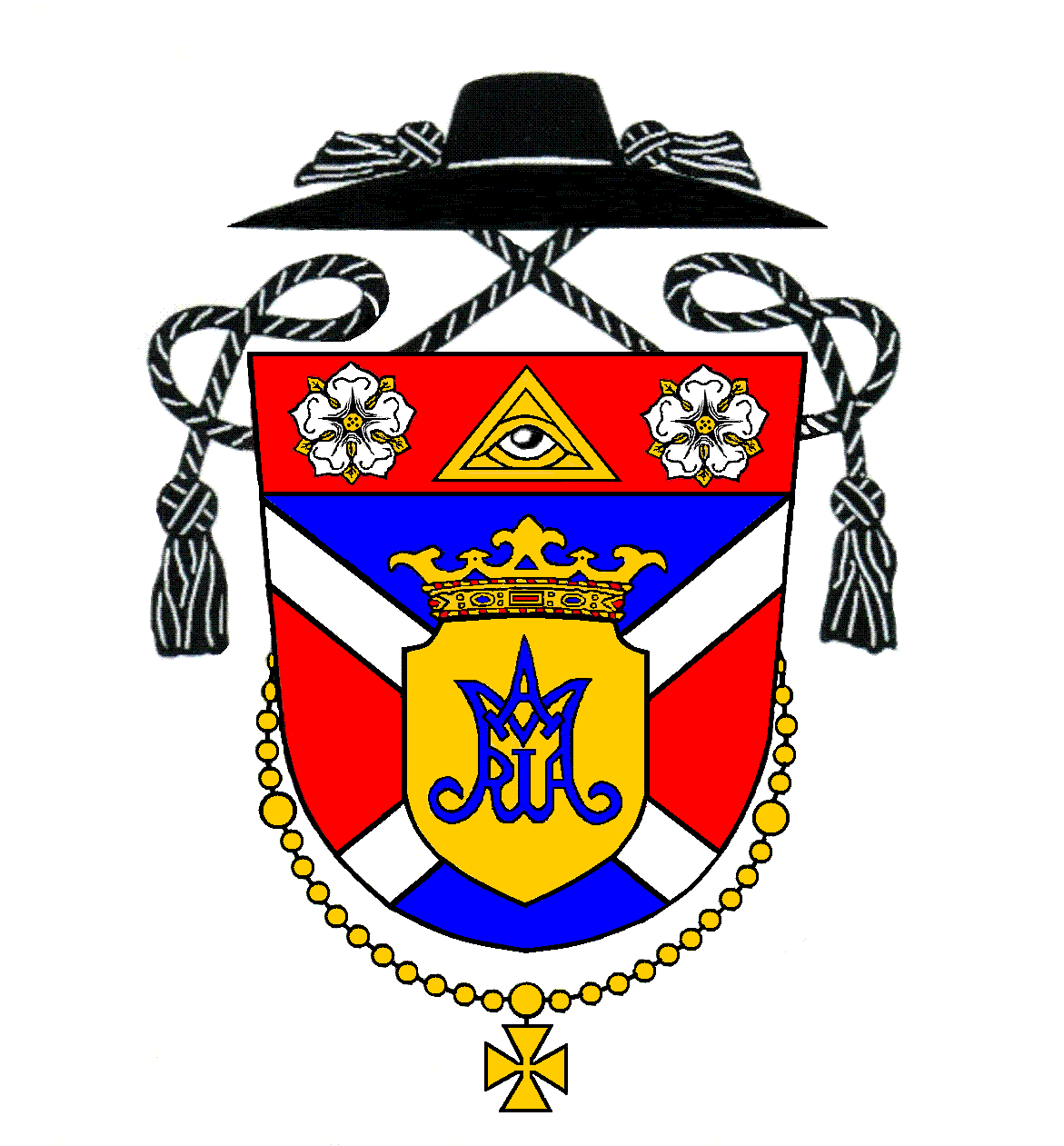 Oznamy na týždeň po 4. pôstnej nedeli Hirdetések nagyböjt 4. vasárnapja utáni hétreNedeľa 11. marecŠtvrtá pôstna nedeľa8:00 (M)Hrubý ŠúrZa  Ernesta Borsa, manž. Julianu, syna Ladislava a členov rodiny9:30 (M)Kostolná p. D.Za veriacich11:00 (S-rod.)Kostolná p. D.Ku cti Panny Márie z vďačnosti za 60. rokov života   (Z. T.)Pondelok 12. marecPondelok po štvrtej pôstnej nedeli--------    ----Utorok 13. marecUtorok po štvrtej pôstnej nedeli17:00 (M)Kostolná p. D.Za  Imricha Görcsa, manželku Annu a  príbuznýchStreda 14. marecStreda po štvrtej pôstnej nedeli17:00 (M)Kostolná p. D.Za  Imricha Szikharta a manželku FiloménuŠtvrtok 15. marecŠtvrtok po štvrtej pôstnej nedeli17:00 (M)Kostolná p. D.Za  Imricha Szalayho, manželku Etelu, syna Imricha a príbuznýchPiatok 16. marecPiatok po štvrtej pôstnej nedeli17:00 (M)Kostolná p. D.Za  Patrika Szimetha (2. výr.)18:00 (M)Hrubý ŠúrZa  Vendelína Bretkóa, manželku Annu a členov rodinySobota 17. marecVečerná sv. omša je z nasledujúcej nedele11:00 (M)Hrubý ŠúrZ vďaky za dar odpustenia hriechov (vdp. Ján Zsidó)17:00 (S-M)Hrubá BoršaZa  Zoltána Kučeru, manželku Máriu a  členov rod. LegátovejNedeľa 18. marecPiata pôstna nedeľa8:00 (M)Hrubý ŠúrZa  Františka Rablánszkyho9:30 (M)Kostolná p. D.Za  Jozefa Szalayho11:00 (S)Kostolná p. D.Za  manžela ZoltánaVasárnap Március 11.Nagyböjt negyedik vasárnapja8:00 (M)Hegysúr Bors Ernőért, neje, Juliannáért, fiuk, Lászlóért és családtagokért9:30 (M)EgyházfaHívekért11:00 (Sz)EgyházfaSegítő Szűz Mária tiszteletére hálából 60. születésnap alk. (T. Z.)Hétfő Március 12.Hétfő nagyböjt negyedik vasárnapja után--------    ----Kedd Március 13.Kedd nagyböjt negyedik vasárnapja után17:00 (M)Egyházfa Görcs Imréért, neje, Annáért és  családtagokértSzerda Március 14.Szerda nagyböjt negyedik vasárnapja után17:00 (M)Egyházfa Szikhart Imréért és neje, FiloménáértCsütörtök Március 15.Csütörtök nagyböjt negyedik vasárnapja után17:00 (M)Egyházfa Szalay Imréért, neje, Etelért, fiuk, Imréért és  családtagokértPéntek Március 16.Péntek nagyböjt negyedik vasárnapja után17:00 (M)Egyházfa Szimeth Patrikért (2. évf.)18:00 (M)Hegysúr Bretkó Vendelért, neje, Annáért és családtagokértSzombat Március 17.Esti szentmise vasárnapi érvényességgel11:00 (M)HegysúrHálából a bűnök bocsánatáért (Zsidó János esperes)17:00 (Sz-M)Nagyborsa Kucsera Zoltánért, neje Máriáért és a Legát család  tagjaiértVasárnap Március 18.Nagyböjt ötödik vasárnapja8:00 (M)Hegysúr Rablánszky Ferencért és szüleiért9:30 (M)Egyházfa Szalay Józsefért11:00 (Sz)Egyházfa ZoltánértAdoráciaAdorácia bude v piatok od 16:15 do svätej omše.SpovedanieSviatosť zmierenia pred sviatkami Veľkej noci bude teraz 17. marca 2018 od 9:00 do 11:00 (v sobotu). Využite túto príležitosť, keď do našej farnosti príde viacero kňazov vyslúžiť sviatosť zmierenia.ZbierkaBudúcu nedeľu 18. marca 2018 sa bude z rozhodnutia Konferencie biskupov Slovenska konať vo všetkých kostoloch celoslovenská zbierka na pomoc prenasledovaným kresťanom a vojnovým utečencom. Vopred Pán Boh odmeň.PremietanieSrdečne pozývam všetkých dnes poobede o 15:00 do Kostolnej do farského kostola na premietanie a rozprávanie o misijnej ceste v Tanzánii.Pobožnosť krížovej cestyPobožnosť krížovej cesty sa modlíme počas pôstneho obdobia v Hrubom Šúre v piatok od 17:30. Hrubej Borši v sobotu od 16:30 a v Kostolnej v nedeľu 14:30. Budúcu nedeľu sa budeme modliť o 14:30 v Kostolnej v slovenskom jazyku za účasti detí a mladých.PredsavzatiaPozývame všetkých z farnosti (malých i veľkých) k plneniu pôstnych predsavzatí.Magisterské štúdiumRímskokatolícka cyrilometodská bohoslovecká fakulta Univerzity Komenského v Bratislave ponúka v akademickom roku 2018/2019 magisterské štúdium katolíckej teológie dennou formou pre kandidátov kňazstva aj pre laikov. Prihlášky sa podávajú do 30.4.2018. Podrobnejšie informácie sú uverejnené na webovej stránke fakulty: www.frcth.uniba.sk.2 % z daníAj tento rok je možné darovať 2 % z daní na „Združenie Senec a okolie“, z ktorého potom môžeme čerpať prostriedky na opravu farského kostola. Potrebné tlačivá sa dajú stiahnuť na našej farskej stránke. Vopred ďakujem všetkým, ktorý sa rozhodnú prispieť svojimi 2% z daní v prospech našej farnosti.Prosba o hlasovanieAž do konca marca prebieha hlasovanie na stránke gestopremesto.sk od Raiffeisen bank. Kto ešte nehlasoval, prosím o poslanie hlasu a ďalšie zdieľanie, aby sme mohli získať dotáciu. Z peňazí by sme chceli zaplatiť najmä výbavu pre volejbalové ihrisko a exteriérový pingpongový stôl. Názov projektu je: Multifunkčný prístrešok pre občanov a cyklistov. Región Senec, Rímskokatolícky farský úrad Kostolná pri Dunaji. Treba to vyplniť správne, t.j. zadať vaše meno, priezvisko, dátum narodenia, vaše PSČ bez medzier!, email, mobilné číslo (iba 10 ciferné) a dať súhlas na spracovanie údajov. Následne po odkliknutí vám príde sms kód (štyri čísla), ktoré treba dopísať a tak odoslať. Až vtedy sa započíta hlas! Ďakujeme vopred všetkým, ktorí podporia náš projekt na farskom dvore. Potravinová zbierkaBratislavská arcidiecézna charita pozýva na potravinovú zbierku. Bude sa konať v predajni METRO v Ivanke pri Dunaji v dňoch 15. a 16. marca 2018 (štvrtok, piatok) od 7:00 do 18:00. Nakúpte najmä trvanlivé potraviny a drogériu a darujte dobrovoľníkom. Vyzbierané potraviny darujeme núdznym ľuďom priamo alebo prostredníctvom organizácií, ktoré s nimi pracujú. METRO navýši vaše dary o 20 %. Všetkým vopred ďakujeme a vyslovujeme úprimné Pán Boh odmeň.SzentségimádásAdoráció pénteken lesz Egyházfán 16:15-től.GyóntatásA húsvéti nagygyónás plébániaközségünkben most szombaton lesz 2018. március 17-én 9:00-től 11:00-ig. Használjuk ki ezt a lehetőséget, mikor több lelkiatya jön el plébániaközségünkbe, hogy kiszolgáltassa a megbékélés szentségét!GyűjtésMárcius 18-án, jövő vasárnap a Szlovák Püspöki Konferencia határozata alapján az egész ország területén minden templomban gyűjtést fognak tartani az üldözött keresztények és a háborús menekültek megsegítésére. Előre is Isten fizesse meg! VetítésMindenkit szeretettel várok most vasárnap 15.00 órára a plébániatemplomba, ahol vetítéssel egybekötött beszámolót fogok tartani tanzániai missziós utamról. KeresztútA nagyböjti időben a keresztutat Hegysúron pénteken 17:30-kor fogjuk imádkozni, szombaton 16:30-kor Nagyborsán és vasárnap 14:30-kor Egyházfán. Ma, vasárnap 14.30-kor fogunk imádkozni szlovákul a gyerekek és fiatalok részvételével. Fogadalmak A kicsiket és nagyokat egyaránt buzdítjuk a nagyböjti fogadalmak megtartására. Mester-képzésA Komenský Egyetem Római Katolikus Hittudományi Kara a 2018/19-es akadémiai évben nappali mesterképzést indít katolikus teológiából papjelölteknek és laikusoknak egyaránt. Jelentkezni lehet 2018. 4. 30-ig. bővebb információk a következő honlapon:  www.frcth.uniba.sk.Az adó 2%-aIsmét kérem Önöket, hogy adományozzák adójuk 2%-át a Szenc és Vidéke Társulásnak, hogy aztán majd innen fel tudjuk használni templomunk felújítására. Az ehhez szükséges nyomtatványokat a plébánia internetes oldalán találják. Előre is köszönöm mindazoknak, akik adójuk 2%-át plébániaközségünkre fordítják.Szavazás Március végéig tart a Raiffeisen bank által meghirdetett szavazás a gestopremesto.sk oldalon. Kérem, szavazzanak projektünkre, és osszák meg másokkal is, hogy megkaphassuk a támogatást. A pénzből főként a röplabdapálya felszerelését és a kinti asztalitenisz-asztalt szeretném kifizetni. A projekt címe: Multifunkciós eresz a polgárok és kerékpárosok részére. Szavazni adataik helyes magadásával lehet: kereszt- és vezetéknév, születési dátum, postai irányítószám, e-mail, mobilszám (10 számjegyű) és beleegyezés az adatok feldolgozására. Rögtön ezután kapnak egy sms-kódot, amelyet ki kell írni és el kell küldeni. Előre is köszönöm mindazoknak, akik támogatják projektünket 